Конспект занятия по рисованию в старшейгруппеТема: «Огонь. Пожарная  безопасность»Программное содержание:1. Закрепить знания детей об огне. Дать представление о роли огня  в жизни человека.2. Совершенствовать навыки выполнения изображения простым карандашом  и красками.3. Закреплять умение детей  располагать рисунок на плоскости листа определённой формы и размера.4. Развивать творческие способности.Предварительная работа:беседы и занятия по ППБ в группе;дидактические игры по ППБ;чтение художественной литературы по ППБ;занятия по рисованию знаков ППБ.Материалы к занятию:листы бумаги формата А 4;простой карандаш;краски, кисти, ёмкость с водой,салфетки;картинки сюжетами : лесной пожар, пожар в жилом доме, бабушка достает пироги из печки, туристы греются у костра.комплект изображений знаков пожарной безопасности.Ход занятияЧасть 1. Беседа с детьми об огне, отгадывание  загадки.Воспитатель: - Отгадайте загадку. Рыжий зверь на всех сердит Он от злости ест дрова Может час, а может два Ты его рукой не тронь, Искусает всю ладонь!Воспитатель:- Правильно, это огонь.Воспитатель:- Ребята, давайте вспомним, как выглядит огонь?(Ответы детей).- Верно, огонь ярко-красный с оранжевыми и жёлтыми языками, он очень горячий, всё время находится в движении: трепещет, колеблется, дрожит.С древнейших времён огонь стал другом человека, он согревал, освещал, помогал готовить пищу, отгонял диких зверей. Но людям не удалось до конца «приручить» огонь. Если огонь вырывается из-под власти человека, он, словно огненный Змей Горыныч, поджигает и губит всё на своём пути – леса, жилища, людей, скот. С силой бушующего пламени нелегко справиться.Воспитатель показывает иллюстрации, задает вопросы:- Что изображено на этих картинках?- Как вы думаете, огонь добрый или злой?- Что же может стать причиной пожара?(игры со спичками, не выключенные утюг и чайник).- Правильно! Причиной пожара могут стать и детские шалости со спичками, и неисправные электроприборы, и невнимательность и забывчивость(например, не выключенный утюг или забытая на плите посуда), плохо затушенный костёр в лесу, ёлка украшенная свечами и бенгальскими огнями.- Как же предотвратить пожар?(знать и помнить правила пожарной безопасности).- Конечно, ребята, надо очень осторожно обращаться с огнём, не забывать о правилах пожарной безопасности и быть всегда очень внимательными.-Что нужно делать, если возник пожар?-Какой номер телефона нужно набрать, чтобы позвонить в пожарную часть?Обобщить ответы детей.Часть 2. Рисование знака  пожарной безопасности.Воспитатель:- Ребята, давайте нарисуем такой знак, который будет предупреждать, что   с огнем нужно быть очень внимательным и осторожным.(Звучит спокойная музыка).«УМЕЛЫЕ РУЧКИ»(пальчиковая гимнастика)Это наши руки, умелые такие! (Показывают свои руки, пальцы растопырены,поворачивают ладони то от себя, то к себе).Это наши руки, руки золотые.(Трут ладошки о ладошку). Они умеют шить, вязать, пол подметать, еще стирать. Умеют руки суп варить, пыль вытирать, тарелки мыть. (Выполняют движения по тексту). И за порядочком следить! (Разводят руками, показывают как чисто вокруг). Вот они какие — руки золотые ! (Показывают своируки, пальцы растопырены).Воспитатель:- Наш знак запрещающий, поэтому мы его нарисуем в круге с красным контуром.Дети рисуют знаки, используя простой карандаш и фломастеры.В конце рисования можно предложить детям поиграть.                          ИГРА « ОПАСНЫЕ ПРЕДМЕТЫ»Дети шагают на месте, воспитатель называет предметы, они опасны,дети хлопают в ладоши (Показывает картинки).1.  Свечка2.  Зажигалка3.  Телевизор4.  Кубик5.  Утюг6.  Карандаш7.  Компьютер8.  Конструктор9.  Краска10. БензинЧасть 3. Анализ рисунков.Дети делятся впечатлениями, рассказывают, что они нарисовали.Чтение отрывка из стихотворения  (воспитателем).Знайте, в гневе он сердит:Ничего не пощадит.Уничтожить может садик,Поле хлебное, твой домИ у дома все кругом!А взметнувшись до небес,Перекинется на лес.Гибнут в пламени пожараДаже люди иногда.Это помните всегда!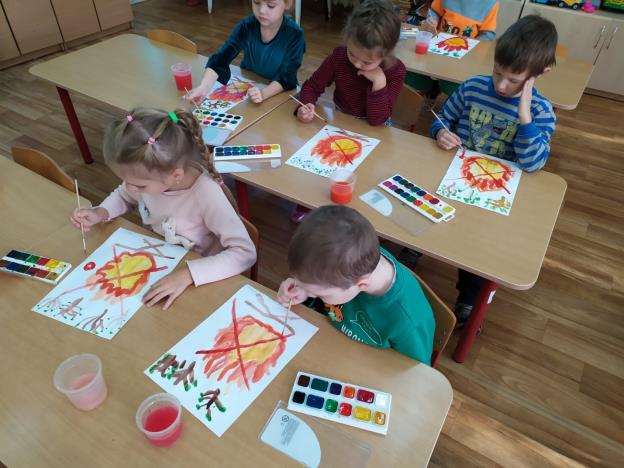 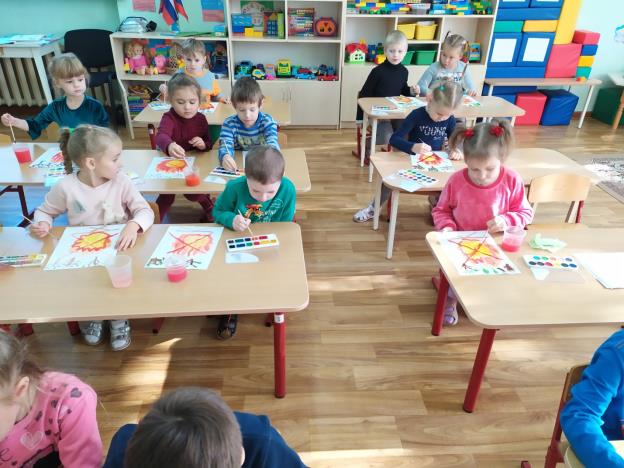 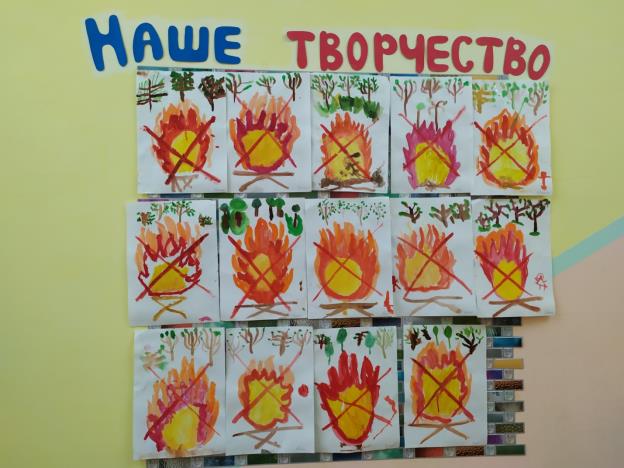 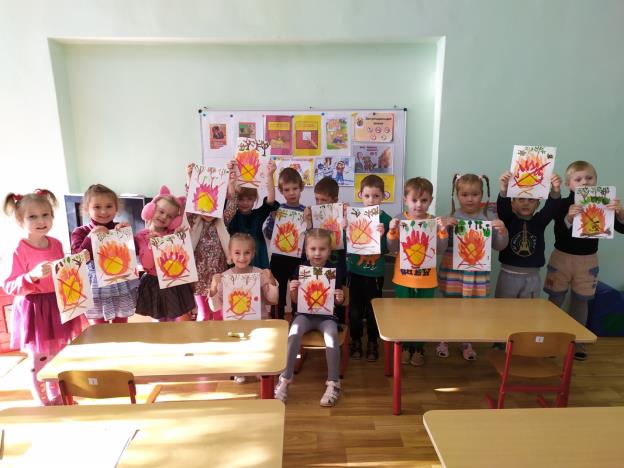 